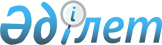 "Қазақстан Республикасының Үкіметі жанындағы Үкіметтік емес ұйымдармен өзара іс-қимыл жөніндегі үйлестіру кеңесін құру туралы" Қазақстан Республикасы Үкіметінің 2005 жылғы 21 желтоқсандағы № 1262 қаулысына өзгеріс енгізу туралы
					
			Күшін жойған
			
			
		
					Қазақстан Республикасы Үкіметінің 2014 жылғы 5 наурыздағы № 189 қаулысы. Күші жойылды - Қазақстан Республикасы Үкіметінің 2016 жылғы 19 шілдедегі № 415 қаулысымен      Ескерту. Күші жойылды - ҚР Үкіметінің 19.07.2016 № 415 (алғашқы ресми жарияланған күнінен бастап қолданысқа енгізіледі) қаулысымен.      Қазақстан Республикасының Үкіметі ҚАУЛЫ ЕТЕДІ:



      1. «Қазақстан Республикасының Үкіметі жанындағы Үкіметтік емес ұйымдармен өзара іс-қимыл жөніндегі үйлестіру кеңесін құру туралы» Қазақстан Республикасы Үкіметінің 2005 жылғы 21 желтоқсандағы № 1262 қаулысына (Қазақстан Республикасының ПҮАЖ-ы, 2005 ж., № 49, 624-құжат) мынадай өзгеріс енгізілсін:



      көрсетілген қаулымен бекітілген Қазақстан Республикасының Үкіметі жанындағы Үкіметтік емес ұйымдармен өзара іс-қимыл жөніндегі үйлестіру кеңесінің құрамы осы қаулыға қосымшаға сәйкес жаңа редакцияда жазылсын.



      2. Осы қаулы қол қойылған күнінен бастап қолданысқа енгізіледі.      Қазақстан Республикасының

      Премьер-Министрі                                     С. Ахметов

Қазақстан Республикасы

Үкіметінің      

2014 жылғы 5 наурыздағы

№ 189 қаулысына    

қосымша        

Қазақстан Республикасы  

Үкіметінің        

2005 жылғы 21 желтоқсандағы

№ 1262 қаулысымен     

бекітілген         

Қазақстан Республикасының Үкіметі жанындағы Үкіметтік емес

ұйымдармен өзара іс-қимыл жөніндегі үйлестіру кеңесінің құрамы
					© 2012. Қазақстан Республикасы Әділет министрлігінің «Қазақстан Республикасының Заңнама және құқықтық ақпарат институты» ШЖҚ РМК
				Әбдіқалықова

Гүлшара Наушақызы-Қазақстан Республикасы Премьер-Министрінің орынбасары, төрағаҚұл-Мұхаммед

Мұхтар Абрарұлы-Қазақстан Республикасының Мәдениет және ақпарат министрі, төрағаның орынбасары Омаров

Жанай Сейітжанұлы-Қазақстан Республикасы Мәдениет және ақпарат вице-министрі, хатшыҚайырбекова

Салидат Зекенқызы -Қазақстан Республикасының Денсаулық сақтау министріЫдырысов

Ерлан Әбілфайызұлы -Қазақстан Республикасының Сыртқы істер министріҚарабалин

Ұзақбай Сүлейменұлы-Қазақстан Республикасының Мұнай және газ министріСәрінжіпов

Аслан Бәкенұлы-Қазақстан Республикасының Білім және ғылым министріҚаппаров

Нұрлан Жамбылұлы-Қазақстан Республикасының Қоршаған орта және су ресурстары министріМамытбеков

Асылжан Сарыбайұлы-Қазақстан Республикасының Ауыл шаруашылығы министріДосаев

Ерболат Асқарбекұлы-Қазақстан Республикасының Экономика және бюджеттік жоспарлау министріДүйсенова

Тамара Босымбекқызы-Қазақстан Республикасының Еңбек және халықты әлеуметтік қорғау министріӘзілханов

Марат Алмасұлы-Қазақстан Республикасының Дін істері агенттігінің төрағасы Есентаев

Тастанбек Құтжанұлы-Қазақстан Республикасы Спорт және дене шынықтыру істері агенттігінің төрағасы Әзімова

Эльвира Әбілхасымқызы-Қазақстан Республикасы Әділет министрінің орынбасарыТұрғымбаев

Ерлан Заманбекұлы-Қазақстан Республикасы Ішкі істер министрінің орынбасарыТұрлыбекқызы

Салтанат-Қазақстан Республикасы Президентінің жанындағы Әйелдер істері және отбасылық-демографиялық саясат жөніндегі ұлттық комиссия хатшылығының меңгерушісі (келісім бойынша)Ерімбетов

Нұрлан Кенжебекұлы-«Қазақстанның азаматтық альянсы» заңды тұлғалар бірлестігінің президенті (келісім бойынша)Калюжный

Вячеслав Афанасьевич-Адам құқықтары жөніндегі ұлттық орталық басшысы (келісім бойынша)Назханов

Тимур Күзекұлы-Қазақстан Республикасы Ұлттық кәсіпкерлер палатасы төралқасының мүшесі (келісім бойынша)Сабиров

Шавкат Умарович-«Қазақстанның Интернет қауымдастығы» заңды тұлғалар бірлестігінің президенті (келісім бойынша)Сәрсембаева

Раушан Біргебайқызы-«Қазақстанның іскер әйелдері қауымдастығы» заңды тұлғалар бірлестігінің президенті (келісім бойынша)Шәуеев

Азат Садметұлы-«Мемлекеттік тілді дамыту қоры» корпоративтік қорының төрағасы (келісім бойынша)Сыдықов

Нұрлан Ерболатұлы-«Нұр Отан» партиясы жанындағы «Жас Отан» жастар қанаты» республикалық қоғамдық бірлестігінің атқарушы хатшылығының басшысы (келісім бойынша) Дүйшенов

Ғани Сұлтанұлы-«Қазақстанның жастар конгресі» заңды тұлғалар бірлестігінің атқарушы директоры (келісім бойынша)